Louis Alvin DaugherityApril 25, 1932 – January 19, 1939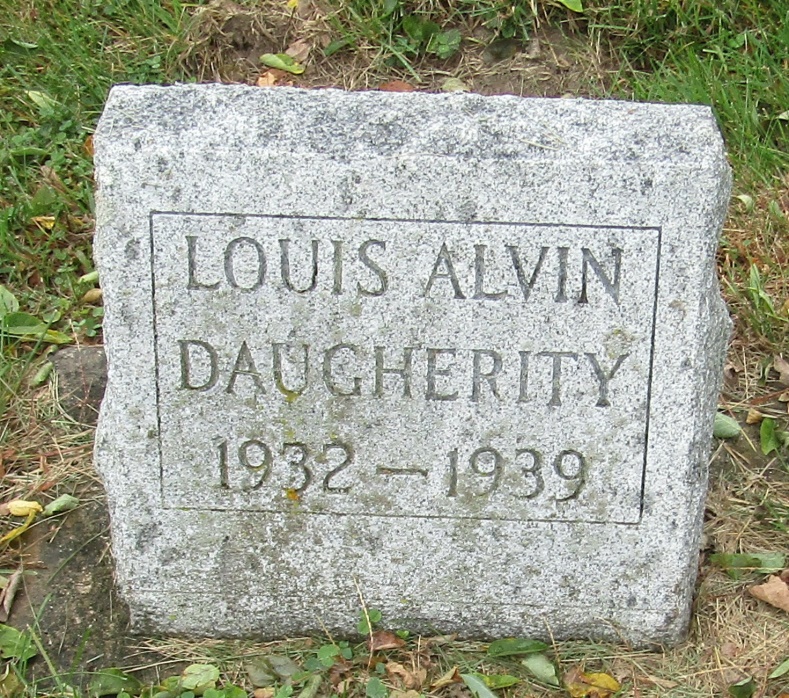 Louis Alvin Daugherity from tree Caven Family Tree
Record information.
Birth 25 Apr 1932
Death 19 Jan 1939 Indiana, USA
Record information.
Father Arther E Daugherity (1897-1966)
Record information.
Mother Hazel E Earp (1912-1972)